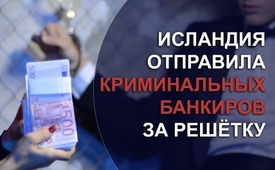 Исландия отправила криминальных банкиров за решётку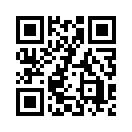 В 2008 году в Исландии произошло большое банкротство банков. 
Kla.TV в этой передаче указывает на то, как Исландии удалось привлечь к ответственности виновников банкрота. 
Этот пример должен ободрить, стать самому активным.Исландия отправила криминальных банкиров за решётку.

В 2008 году в Исландии, насчитывавшей в то время 340 000 жителей, произошло очень большое банкротство банков международного масштаба. Для бескомпромиссного выяснения этой финансовой катастрофы исландский парламент назначил следственную комиссию, наделив её широкими полномочиями. Кроме того, для облегчения их работы, было снято обязательство сохранения банковской тайны. Таким образом, оказалось возможным доказать преступное нарушение закона тремя замешанными в дело банками. 
Так, например, финансирование собственного капитала или покупка собственных акций происходили, в основном, за счёт банков. Путём сложных финансовых структур были целенаправленно завуалированы подлинные, тесно переплетённые между собой отношения собственности. В отличие от других стран, Исландия, таким образом, смогла привлечь к ответственности криминальных банкиров и отправить их за решётку на долгие годы! 
Браво, Исландия!

«Ограбление банка – это инициатива дилетантов. Настоящие профессионалы основывают банк». Бертольд Брехт

Этот пример показывает, что можно остановить криминальное и проблематичное развитие и ввести действительную перемену. Исландия осмелилась бескомпромиссно раскрыть все факты и привлечь к ответственности виновников. 
Таким образом, сейчас везде нужны люди, которые любой ценой выявляют скрытные преступные махинации и выводят на свет истинных виновников. 

Помогайте нам и будьте активными – нужен каждый!от mwi/hrg.Источники:http://norberthaering.de/de/27-german/news/956-island
https://netzfrauen.org/2016/10/18/island/
https://de.wikipedia.org/wiki/Island#Bev%C3%B6lkerungsentwicklungМожет быть вас тоже интересует:---Kla.TV – Другие новости ... свободные – независимые – без цензуры ...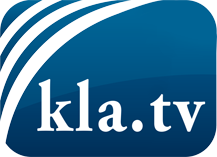 О чем СМИ не должны молчать ...Мало слышанное от народа, для народа...регулярные новости на www.kla.tv/ruОставайтесь с нами!Бесплатную рассылку новостей по электронной почте
Вы можете получить по ссылке www.kla.tv/abo-ruИнструкция по безопасности:Несогласные голоса, к сожалению, все снова подвергаются цензуре и подавлению. До тех пор, пока мы не будем сообщать в соответствии с интересами и идеологией системной прессы, мы всегда должны ожидать, что будут искать предлоги, чтобы заблокировать или навредить Kla.TV.Поэтому объединитесь сегодня в сеть независимо от интернета!
Нажмите здесь: www.kla.tv/vernetzung&lang=ruЛицензия:    Creative Commons License с указанием названия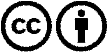 Распространение и переработка желательно с указанием названия! При этом материал не может быть представлен вне контекста. Учреждения, финансируемые за счет государственных средств, не могут пользоваться ими без консультации. Нарушения могут преследоваться по закону.